Título de la obra: Provincia de Alicante según Wikipedia Nombre completo de autores/as: John DoeEmail de contacto: john.doe@email.comTeléfono de contacto: 123456789Resumen (500 palabras): Alicante (en valenciano, Alacant) es una provincia española. Se encuentra en el sureste de la península ibérica, el Levante español, y es la provincia más meridional y menos extensa de la Comunidad Valenciana (25,01 % de su territorio). No obstante, es la quinta provincia más poblada del país, con 1.879.888 habitantes en 2020, la quinta en densidad de población y la más densamente poblada de la Comunidad Valenciana. Su capital es la ciudad de Alicante y cuenta con 26 municipios de más de 20.000 habitantes, siendo una de las provincias con mayor grado de urbanización. La provincia de Alicante limita al oeste con la Región de Murcia y la provincia de Albacete, al norte con la provincia de Valencia, al sur con Murcia y al este con el mar Mediterráneo. Los datos de esta publicación proceden de la página de Wikipedia de la Provincia de Alicante: https://es.wikipedia.org/wiki/Provincia_de_AlicanteAlicante (en valenciano, Alacant) es una provincia española. Se encuentra en el sureste de la península ibérica, el Levante español, y es la provincia más meridional y menos extensa de la Comunidad Valenciana (25,01 % de su territorio). No obstante, es la quinta provincia más poblada del país, con 1 879 888 habitantes en 2020, la quinta en densidad de población y la más densamente poblada de la Comunidad Valenciana. Su capital es la ciudad de Alicante y cuenta con 26 municipios de más de 20 000 habitantes, siendo una de las provincias con mayor grado de urbanización.La provincia de Alicante limita al oeste con la Región de Murcia y la provincia de Albacete, al norte con la provincia de Valencia, al sur con Murcia y al este con el mar Mediterráneo, tal y como se observa en la Figura 1.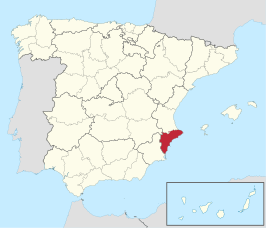 Figura 1. Situación de la provincia de Alicante.Alicante, con sus fértiles vegas y sus prominentes salientes hacia el mar, siempre ha sido una tierra estratégica, que ha sido poblada y colonizada por todos los pueblos y culturas del Mediterráneo, teniendo así vestigios de ciudades construidas por íberos, griegos, romanos, fenicios y cartagineses.Desde el siglo V a. C., se conocen algunas importantes ciudades íberas como Ilici y Elo, en las actuales Elche y Elda. Hay constancia de la situación igualmente de colonias griegas, tales como Akra Leuka, en la actual Alicante, Hemeroskopeion, estimada en la actual Denia, o la ciudad de Alonis, que podría encontrarse bajo Villajoyosa o Guardamar.Durante el período romano, se renombraron o refundaron muchas ciudades. Lucentum (Alicante), Dianium (Denia) o Portus Ilicitanus (Santa Pola), son algunos ejemplos de asentamientos de la Hispania romana. Existe así mismo un yacimiento fenicio en la desembocadura del río Segura, en la ciudad de Guardamar.Durante las guerras púnicas, Amílcar Barca situó en Akra Leuka (Alicante) su principal fuerte militar. Según cuenta la leyenda, el general cartaginés pereció en las inmediaciones de Helike, población que se presupone Elche, y que pudo fallecer ahogado en aguas del río Vinalopó, otrora navegable.Sobre el año 718, la rápida colonización mahometana deja las tierras alicantinas bajo dominación omeya, que pertenecieron al todopoderoso Califato de Córdoba. En torno al año 1010, cuando se fragmenta el califato en los conocidos como Reinos de Taifas, el territorio aproximado que hoy forma la provincia de Alicante, pasa a conformar la Taifa de Denia, que vivirá momentos de esplendor independiente hasta que es conquistada por la Taifa de Zaragoza.Con el Tratado de Almizra en 1244, se estipuló que la zona al sur de la línea imaginaria trazada por los municipios de Biar, Jijona, Busot y Villajoyosa era del Reino de Murcia (Corona de Castilla), hasta que con la Sentencia Arbitral de Torrellas del año 1304 quedó bajo la administración del Reino de Valencia y, por tanto, bajo la soberanía real de la Corona de Aragón. Dentro del Reino, constituía la demarcación de Ultra Saxonam (o más allá de Jijona). Desde el punto de vista administrativo, toda esta zona quedó bajo la Procuración General de Orihuela, que se convirtió en 1363 en Gobernación General. Las tierras del norte de la provincia quedaron bajo la lugartenencia Ultra Xucorum (o más allá del Júcar), dentro de la gobernación de Valencia.Hacia 1609, alrededor del 40% de la población provincial era de religión musulmana, llamados moriscos. Socialmente marginados, su distribución era bastante desigual, concentrándose principalmente en el Valle del Vinalopó, en importantes morerías como Elda, Monóvar, Novelda, Aspe, Elche y Crevillente, así como otras de relativa importancia en el norte de la provincia: Guadalest, Cocentaina, Muro, Benilloba y Vall de Gallinera. Por lo tanto, la expulsión de los moriscos, ese mismo año, produjo un gran vacío demográfico, prácticamente absoluto en algunas comarcas; nuevos pobladores vinieron a habitar sus tierras, provenientes de toda España, aunque en los valles del norte predominó la inmigración mallorquina, cuya isla natal se encontraba en aquel momento superpoblada. Menos afectados se vieron los núcleos donde predominaban los cristianos viejos como Orihuela, Alicante, Alcoy y Villena.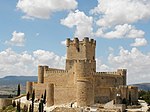 Figura 2. Castillo de Villena.Hasta finales del siglo XVII, toda la costa de la provincia estuvo azotada por las incursiones de piratas berberiscos, que obligaron a fortificar y a crear nuevos núcleos de población cristiana en la costa. En ocasiones, llegaron a tomar cautivos a todos los habitantes de pueblos enteros, como hicieron en Benidorm en 1448 o en Calpe en 1637. De la época quedan como testigo las numerosas viviendas con torre situadas en zonas de huerta próximas a la costa.Desde principios de la Edad Moderna, a partir del s XVII, se produjeron diversos pleitos entre Alicante y Orihuela por la capitalidad de la Gobernación que ganó Orihuela por su importancia histórica y su población numérica que superaba a la de Alicante con creces. Orihuela consiguió en 1564 erigirse en sede episcopal (separándose de la de Cartagena, de la que dependía hasta entonces la gobernación) y en 1547 se fundó en la capital de la Gobernación la real y Pontificia Universidad de Orihuela regentada por los dominicos, que estaría en funcionamiento hasta la 1835. Sin embargo, el ascenso de la ciudad de Alicante, puerto de salida de los productos de Castilla, hizo que, desde 1647, Alicante fuese la capital de la Bailía General.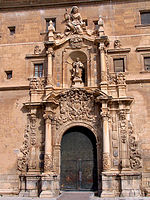 Figura 3. Universidad de Orihuela.Con el Decreto de Nueva Planta de Felipe V de 1707, se solucionó la rivalidad entre Orihuela y Alicante dividiendo la antigua Gobernación Ultra Saxonam en dos corregimientos, el de Alicante y el de Orihuela siguiendo ostentando Orihuela la Capitalidad de la Gobernación. El norte de la provincia se encontraba incluido, a partir de entonces, dentro de los corregimientos de Jijona, Alcoy y Denia. Desde la Ilustración, hubo varios proyectos de división provincial de España, superando las divisiones feudales del Antiguo Régimen; el primer intento serio fue el de Miguel Soler, elaborado entre 1799 y 1805, que sería posteriormente retomado por las Cortes de Cádiz, aunque la vuelta al absolutismo de Fernando VII frenó su desarrollo.En 1833 se realizó la primera división provincial española efectiva; en el caso de la provincia de Alicante, se formó básicamente a partir de la antigua Gobernación Ultra Saxonam, a la que se añadirían por el norte la Hoya de Castalla, la Hoya de Jijona, la Serranía de Alcoy, la Marina, el Marquesado de Denia y los Valles de Pego. En 1836 se ampliaría la provincia al oeste con la incorporación de las poblaciones de Villena (desde 1833 en la provincia de Albacete) y Sax (desde 1833 en la provincia de Murcia).Desde finales del siglo XIX la industrialización provocó el crecimiento demográfico de numerosas localidades especializadas cada una en un producto: el calzado en Elche, Elda y Villena, el textil en Alcoy y su comarca, las alfombras en Crevillente, el chocolate en Villajoyosa, etc. A esto hay que sumarle el boom turístico a partir de la década de 1960 lo que provocó un incremento demográfico excepcional de la provincia. Desde la creación de las autonomías forma parte de la Comunidad Valenciana.